	JOB APPLICATION FORM	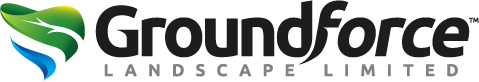 Position Applied For (please tick):       Team Leader      Grounds Maintenance Operative         Apprentice      Tractor Driver      Landscaper      Tree SurgeonPosition Applied For (please tick):       Team Leader      Grounds Maintenance Operative         Apprentice      Tractor Driver      Landscaper      Tree SurgeonPosition Applied For (please tick):       Team Leader      Grounds Maintenance Operative         Apprentice      Tractor Driver      Landscaper      Tree SurgeonPosition Applied For (please tick):       Team Leader      Grounds Maintenance Operative         Apprentice      Tractor Driver      Landscaper      Tree SurgeonPosition Applied For (please tick):       Team Leader      Grounds Maintenance Operative         Apprentice      Tractor Driver      Landscaper      Tree SurgeonClosing date (if applicable)Closing date (if applicable)Closing date (if applicable)Closing date (if applicable)How did you learn of this vacancy                    (Please tick)                                                       How did you learn of this vacancy                    (Please tick)                                                       How did you learn of this vacancy                    (Please tick)                                                       How did you learn of this vacancy                    (Please tick)                                                       How did you learn of this vacancy                    (Please tick)                                                         Newspaper  Website  Family or Friend  Other                                                                           Newspaper  Website  Family or Friend  Other                                                                           Newspaper  Website  Family or Friend  Other                                                                           Newspaper  Website  Family or Friend  Other                                                                         Personal DetailsPersonal DetailsPersonal DetailsPersonal DetailsPersonal DetailsPersonal DetailsPersonal DetailsPersonal DetailsPersonal DetailsFull Name:Full Name:Full Name:Full Name:Full Name:Marital Status:Marital Status:Marital Status:Marital Status:Address:Address:Address:Address:Address:Address:Address:Address:Address:Home Telephone Number:Home Telephone Number:Home Telephone Number:Home Telephone Number:Home Telephone Number:Mobile number:Mobile number:Mobile number:Mobile number:Email Address:Email Address:Email Address:Email Address:Email Address:Email Address:Email Address:Email Address:Email Address:If there is a driving requirement in the role you are applying for, attach a copy of your photocard and paper licenceAttached copy / not applicableIf there is a driving requirement in the role you are applying for, attach a copy of your photocard and paper licenceAttached copy / not applicableIf there is a driving requirement in the role you are applying for, attach a copy of your photocard and paper licenceAttached copy / not applicableIf there is a driving requirement in the role you are applying for, attach a copy of your photocard and paper licenceAttached copy / not applicableIf there is a driving requirement in the role you are applying for, attach a copy of your photocard and paper licenceAttached copy / not applicableDo you have any endorsements/convictions on your driving licence:Yes/No                      If yes please give detailsDo you have any endorsements/convictions on your driving licence:Yes/No                      If yes please give detailsDo you have any endorsements/convictions on your driving licence:Yes/No                      If yes please give detailsDo you have any endorsements/convictions on your driving licence:Yes/No                      If yes please give detailsHave you been convicted of any criminal offences?Yes/NoIf yes, please give full details since all of our roles are subject to a full DBS (Criminal Record) check:All grounds maintenance, tractor driver, landscaper and tree surgeon roles include duties of a physically demanding nature and also may include heavy lifting.  Is there anything in your past or current medical history which may limit your ability to carry out such duties?Yes/NoIf yes, please give full details:Have you been convicted of any criminal offences?Yes/NoIf yes, please give full details since all of our roles are subject to a full DBS (Criminal Record) check:All grounds maintenance, tractor driver, landscaper and tree surgeon roles include duties of a physically demanding nature and also may include heavy lifting.  Is there anything in your past or current medical history which may limit your ability to carry out such duties?Yes/NoIf yes, please give full details:Have you been convicted of any criminal offences?Yes/NoIf yes, please give full details since all of our roles are subject to a full DBS (Criminal Record) check:All grounds maintenance, tractor driver, landscaper and tree surgeon roles include duties of a physically demanding nature and also may include heavy lifting.  Is there anything in your past or current medical history which may limit your ability to carry out such duties?Yes/NoIf yes, please give full details:Have you been convicted of any criminal offences?Yes/NoIf yes, please give full details since all of our roles are subject to a full DBS (Criminal Record) check:All grounds maintenance, tractor driver, landscaper and tree surgeon roles include duties of a physically demanding nature and also may include heavy lifting.  Is there anything in your past or current medical history which may limit your ability to carry out such duties?Yes/NoIf yes, please give full details:Have you been convicted of any criminal offences?Yes/NoIf yes, please give full details since all of our roles are subject to a full DBS (Criminal Record) check:All grounds maintenance, tractor driver, landscaper and tree surgeon roles include duties of a physically demanding nature and also may include heavy lifting.  Is there anything in your past or current medical history which may limit your ability to carry out such duties?Yes/NoIf yes, please give full details:Have you been convicted of any criminal offences?Yes/NoIf yes, please give full details since all of our roles are subject to a full DBS (Criminal Record) check:All grounds maintenance, tractor driver, landscaper and tree surgeon roles include duties of a physically demanding nature and also may include heavy lifting.  Is there anything in your past or current medical history which may limit your ability to carry out such duties?Yes/NoIf yes, please give full details:Have you been convicted of any criminal offences?Yes/NoIf yes, please give full details since all of our roles are subject to a full DBS (Criminal Record) check:All grounds maintenance, tractor driver, landscaper and tree surgeon roles include duties of a physically demanding nature and also may include heavy lifting.  Is there anything in your past or current medical history which may limit your ability to carry out such duties?Yes/NoIf yes, please give full details:Have you been convicted of any criminal offences?Yes/NoIf yes, please give full details since all of our roles are subject to a full DBS (Criminal Record) check:All grounds maintenance, tractor driver, landscaper and tree surgeon roles include duties of a physically demanding nature and also may include heavy lifting.  Is there anything in your past or current medical history which may limit your ability to carry out such duties?Yes/NoIf yes, please give full details:Have you been convicted of any criminal offences?Yes/NoIf yes, please give full details since all of our roles are subject to a full DBS (Criminal Record) check:All grounds maintenance, tractor driver, landscaper and tree surgeon roles include duties of a physically demanding nature and also may include heavy lifting.  Is there anything in your past or current medical history which may limit your ability to carry out such duties?Yes/NoIf yes, please give full details:Education and TrainingEducation and TrainingEducation and TrainingEducation and TrainingEducation and TrainingEducation and TrainingEducation and TrainingEducation and TrainingEducation and TrainingDates  (To-From)Dates  (To-From)Dates  (To-From)School, College, University etc.School, College, University etc.School, College, University etc.School, College, University etc.Examinations, Subjects and ResultsExaminations, Subjects and ResultsAdditional Training/QualificationsAdditional Training/QualificationsAdditional Training/QualificationsAdditional Training/QualificationsAdditional Training/QualificationsAdditional Training/QualificationsAdditional Training/QualificationsAdditional Training/QualificationsAdditional Training/QualificationsEmployment HistoryEmployment HistoryEmployment HistoryEmployment HistoryEmployment HistoryEmployment HistoryEmployment HistoryEmployment HistoryEmployment HistoryName, address and telephone number/email address of present or most recent employer:Name, address and telephone number/email address of present or most recent employer:Name, address and telephone number/email address of present or most recent employer:Name, address and telephone number/email address of present or most recent employer:Name, address and telephone number/email address of present or most recent employer:Name, address and telephone number/email address of present or most recent employer:Name, address and telephone number/email address of present or most recent employer:Name, address and telephone number/email address of present or most recent employer:Name, address and telephone number/email address of present or most recent employer:Date joined this employerDate joined this employerDate joined this employerDate joined this employerDate joined this employerDate left this employerDate left this employerDate left this employerDate left this employerJob Title:Salary and Benefits:Key Tasks and responsibilities:Job Title:Salary and Benefits:Key Tasks and responsibilities:Job Title:Salary and Benefits:Key Tasks and responsibilities:Job Title:Salary and Benefits:Key Tasks and responsibilities:Job Title:Salary and Benefits:Key Tasks and responsibilities:Job Title:Salary and Benefits:Key Tasks and responsibilities:Job Title:Salary and Benefits:Key Tasks and responsibilities:Job Title:Salary and Benefits:Key Tasks and responsibilities:Job Title:Salary and Benefits:Key Tasks and responsibilities:Previous Employment (most recent first)Previous Employment (most recent first)Previous Employment (most recent first)Previous Employment (most recent first)Previous Employment (most recent first)Previous Employment (most recent first)Previous Employment (most recent first)Previous Employment (most recent first)Previous Employment (most recent first)Dates  (From-To)Employers name, address and telephone number/email addressEmployers name, address and telephone number/email addressEmployers name, address and telephone number/email addressPosition held and responsibilitiesPosition held and responsibilitiesSalary and BenefitsSalary and BenefitsReason for leavingWhat experience do you have that will help you in the position applied for?What experience do you have that will help you in the position applied for?What experience do you have that will help you in the position applied for?What experience do you have that will help you in the position applied for?What experience do you have that will help you in the position applied for?What experience do you have that will help you in the position applied for?What experience do you have that will help you in the position applied for?What experience do you have that will help you in the position applied for?What experience do you have that will help you in the position applied for?Do you have any further information that you think would support your application?If necessary please continue on a separate sheet and attach securely to the application form.
Do you have any further information that you think would support your application?If necessary please continue on a separate sheet and attach securely to the application form.
Do you have any further information that you think would support your application?If necessary please continue on a separate sheet and attach securely to the application form.
Do you have any further information that you think would support your application?If necessary please continue on a separate sheet and attach securely to the application form.
Do you have any further information that you think would support your application?If necessary please continue on a separate sheet and attach securely to the application form.
Do you have any further information that you think would support your application?If necessary please continue on a separate sheet and attach securely to the application form.
Do you have any further information that you think would support your application?If necessary please continue on a separate sheet and attach securely to the application form.
Do you have any further information that you think would support your application?If necessary please continue on a separate sheet and attach securely to the application form.
Do you have any further information that you think would support your application?If necessary please continue on a separate sheet and attach securely to the application form.
I can confirm that to the best of my knowledge the above information is correct.I can confirm that to the best of my knowledge the above information is correct.I can confirm that to the best of my knowledge the above information is correct.I can confirm that to the best of my knowledge the above information is correct.I can confirm that to the best of my knowledge the above information is correct.I can confirm that to the best of my knowledge the above information is correct.I can confirm that to the best of my knowledge the above information is correct.I can confirm that to the best of my knowledge the above information is correct.I can confirm that to the best of my knowledge the above information is correct.Signature: 	Signature: 	Signature: 	Signature: 	Signature: 	Signature: 	Signature: 	Date:  		Date:  		Please return this form to:          Please return this form to:          Via email to: forms@groundforce-group.co.uk Or post to: Groundforce Landscape LimitedPlas WilmotWeston LaneOswestryShropshire SY11 2BBVia email to: forms@groundforce-group.co.uk Or post to: Groundforce Landscape LimitedPlas WilmotWeston LaneOswestryShropshire SY11 2BBVia email to: forms@groundforce-group.co.uk Or post to: Groundforce Landscape LimitedPlas WilmotWeston LaneOswestryShropshire SY11 2BBVia email to: forms@groundforce-group.co.uk Or post to: Groundforce Landscape LimitedPlas WilmotWeston LaneOswestryShropshire SY11 2BBVia email to: forms@groundforce-group.co.uk Or post to: Groundforce Landscape LimitedPlas WilmotWeston LaneOswestryShropshire SY11 2BBVia email to: forms@groundforce-group.co.uk Or post to: Groundforce Landscape LimitedPlas WilmotWeston LaneOswestryShropshire SY11 2BBVia email to: forms@groundforce-group.co.uk Or post to: Groundforce Landscape LimitedPlas WilmotWeston LaneOswestryShropshire SY11 2BB